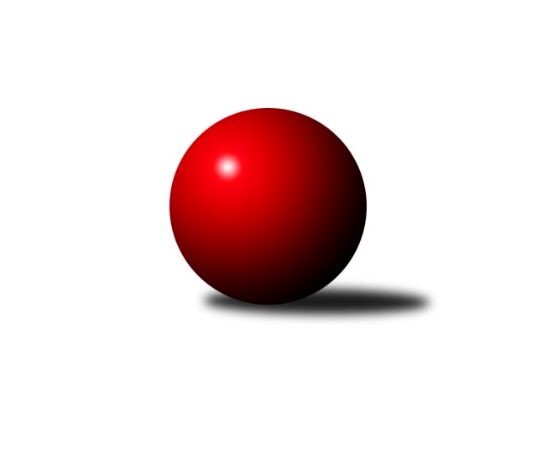 Č.11Ročník 2018/2019	3.5.2024 Krajská soutěž 1.třídy KV 2018/2019Statistika 11. kolaTabulka družstev:		družstvo	záp	výh	rem	proh	skore	sety	průměr	body	plné	dorážka	chyby	1.	So.Útvina B	10	7	1	2	86 : 34 	(40.0 : 27.0)	1453	15	1027	426	35.7	2.	SKK K.Vary C	10	7	0	3	71 : 49 	(34.5 : 23.5)	1614	14	1172	442	38	3.	TJ Lomnice H	10	5	3	2	66 : 54 	(38.5 : 33.5)	1511	13	1068	443	51.2	4.	TJ Lomnice E	10	5	1	4	71 : 49 	(34.5 : 32.5)	1549	11	1092	457	42.9	5.	Slovan KV C	10	5	0	5	66 : 54 	(40.5 : 30.5)	1559	10	1105	454	40.1	6.	Kuželky Aš D	10	5	0	5	62 : 58 	(40.5 : 33.5)	1576	10	1112	464	41.6	7.	Loko Cheb D	10	5	0	5	58 : 62 	(24.0 : 30.0)	1540	10	1086	455	36.3	8.	So.Útvina C	10	5	0	5	58 : 62 	(29.0 : 40.0)	1484	10	1067	417	44.8	9.	TJ Lomnice F	10	5	0	5	55 : 65 	(23.0 : 35.0)	1504	10	1074	430	48.4	10.	Jáchymov C	10	3	1	6	49 : 71 	(39.5 : 34.5)	1512	7	1084	428	46.4	11.	TJ Lomnice G	10	0	0	10	18 : 102 	(26.0 : 50.0)	1506	0	1078	427	51.8Tabulka doma:		družstvo	záp	výh	rem	proh	skore	sety	průměr	body	maximum	minimum	1.	SKK K.Vary C	7	6	0	1	59 : 25 	(28.0 : 12.0)	1629	12	1696	1557	2.	So.Útvina B	5	5	0	0	54 : 6 	(21.0 : 8.0)	1558	10	1596	1529	3.	TJ Lomnice F	5	4	0	1	38 : 22 	(17.0 : 17.0)	1552	8	1602	1496	4.	TJ Lomnice H	6	2	3	1	36 : 36 	(23.5 : 18.5)	1467	7	1564	1405	5.	Loko Cheb D	4	3	0	1	32 : 16 	(9.0 : 9.0)	1660	6	1727	1593	6.	TJ Lomnice E	4	2	0	2	31 : 17 	(14.0 : 12.0)	1537	4	1615	1475	7.	Slovan KV C	5	2	0	3	32 : 28 	(22.5 : 16.5)	1616	4	1679	1559	8.	Jáchymov C	5	2	0	3	29 : 31 	(22.0 : 18.0)	1540	4	1616	1465	9.	Kuželky Aš D	4	2	0	2	22 : 26 	(15.5 : 16.5)	1574	4	1646	1474	10.	So.Útvina C	5	2	0	3	28 : 32 	(14.0 : 16.0)	1493	4	1538	1472	11.	TJ Lomnice G	5	0	0	5	8 : 52 	(11.0 : 29.0)	1448	0	1500	1412Tabulka venku:		družstvo	záp	výh	rem	proh	skore	sety	průměr	body	maximum	minimum	1.	TJ Lomnice E	6	3	1	2	40 : 32 	(20.5 : 20.5)	1546	7	1611	1480	2.	TJ Lomnice H	4	3	0	1	30 : 18 	(15.0 : 15.0)	1514	6	1587	1433	3.	Kuželky Aš D	6	3	0	3	40 : 32 	(25.0 : 17.0)	1577	6	1609	1411	4.	Slovan KV C	5	3	0	2	34 : 26 	(18.0 : 14.0)	1545	6	1595	1491	5.	So.Útvina C	5	3	0	2	30 : 30 	(15.0 : 24.0)	1467	6	1501	1388	6.	So.Útvina B	5	2	1	2	32 : 28 	(19.0 : 19.0)	1418	5	1605	1155	7.	Loko Cheb D	6	2	0	4	26 : 46 	(15.0 : 21.0)	1501	4	1533	1466	8.	Jáchymov C	5	1	1	3	20 : 40 	(17.5 : 16.5)	1506	3	1596	1391	9.	SKK K.Vary C	3	1	0	2	12 : 24 	(6.5 : 11.5)	1612	2	1699	1513	10.	TJ Lomnice F	5	1	0	4	17 : 43 	(6.0 : 18.0)	1486	2	1517	1445	11.	TJ Lomnice G	5	0	0	5	10 : 50 	(15.0 : 21.0)	1511	0	1593	1430Tabulka podzimní části:		družstvo	záp	výh	rem	proh	skore	sety	průměr	body	doma	venku	1.	So.Útvina B	10	7	1	2	86 : 34 	(40.0 : 27.0)	1453	15 	5 	0 	0 	2 	1 	2	2.	SKK K.Vary C	10	7	0	3	71 : 49 	(34.5 : 23.5)	1614	14 	6 	0 	1 	1 	0 	2	3.	TJ Lomnice H	10	5	3	2	66 : 54 	(38.5 : 33.5)	1511	13 	2 	3 	1 	3 	0 	1	4.	TJ Lomnice E	10	5	1	4	71 : 49 	(34.5 : 32.5)	1549	11 	2 	0 	2 	3 	1 	2	5.	Slovan KV C	10	5	0	5	66 : 54 	(40.5 : 30.5)	1559	10 	2 	0 	3 	3 	0 	2	6.	Kuželky Aš D	10	5	0	5	62 : 58 	(40.5 : 33.5)	1576	10 	2 	0 	2 	3 	0 	3	7.	Loko Cheb D	10	5	0	5	58 : 62 	(24.0 : 30.0)	1540	10 	3 	0 	1 	2 	0 	4	8.	So.Útvina C	10	5	0	5	58 : 62 	(29.0 : 40.0)	1484	10 	2 	0 	3 	3 	0 	2	9.	TJ Lomnice F	10	5	0	5	55 : 65 	(23.0 : 35.0)	1504	10 	4 	0 	1 	1 	0 	4	10.	Jáchymov C	10	3	1	6	49 : 71 	(39.5 : 34.5)	1512	7 	2 	0 	3 	1 	1 	3	11.	TJ Lomnice G	10	0	0	10	18 : 102 	(26.0 : 50.0)	1506	0 	0 	0 	5 	0 	0 	5Tabulka jarní části:		družstvo	záp	výh	rem	proh	skore	sety	průměr	body	doma	venku	1.	Slovan KV C	0	0	0	0	0 : 0 	(0.0 : 0.0)	0	0 	0 	0 	0 	0 	0 	0 	2.	So.Útvina C	0	0	0	0	0 : 0 	(0.0 : 0.0)	0	0 	0 	0 	0 	0 	0 	0 	3.	So.Útvina B	0	0	0	0	0 : 0 	(0.0 : 0.0)	0	0 	0 	0 	0 	0 	0 	0 	4.	Jáchymov C	0	0	0	0	0 : 0 	(0.0 : 0.0)	0	0 	0 	0 	0 	0 	0 	0 	5.	TJ Lomnice H	0	0	0	0	0 : 0 	(0.0 : 0.0)	0	0 	0 	0 	0 	0 	0 	0 	6.	Loko Cheb D	0	0	0	0	0 : 0 	(0.0 : 0.0)	0	0 	0 	0 	0 	0 	0 	0 	7.	TJ Lomnice F	0	0	0	0	0 : 0 	(0.0 : 0.0)	0	0 	0 	0 	0 	0 	0 	0 	8.	Kuželky Aš D	0	0	0	0	0 : 0 	(0.0 : 0.0)	0	0 	0 	0 	0 	0 	0 	0 	9.	TJ Lomnice G	0	0	0	0	0 : 0 	(0.0 : 0.0)	0	0 	0 	0 	0 	0 	0 	0 	10.	TJ Lomnice E	0	0	0	0	0 : 0 	(0.0 : 0.0)	0	0 	0 	0 	0 	0 	0 	0 	11.	SKK K.Vary C	0	0	0	0	0 : 0 	(0.0 : 0.0)	0	0 	0 	0 	0 	0 	0 	0 Zisk bodů pro družstvo:		jméno hráče	družstvo	body	zápasy	v %	dílčí body	sety	v %	1.	Jiří Kubínek 	So.Útvina C 	16	/	9	(89%)		/		(%)	2.	Václav Vlček 	So.Útvina B 	16	/	9	(89%)		/		(%)	3.	Libor Kupka 	SKK K.Vary C 	16	/	10	(80%)		/		(%)	4.	Václav Kříž st.	So.Útvina B 	14	/	7	(100%)		/		(%)	5.	Rudolf Schimmer 	TJ Lomnice F 	14	/	9	(78%)		/		(%)	6.	Václav Buďka 	Kuželky Aš D 	14	/	9	(78%)		/		(%)	7.	Radek Plechatý 	TJ Lomnice E 	14	/	9	(78%)		/		(%)	8.	Marcel Toužimský 	Slovan KV C 	14	/	10	(70%)		/		(%)	9.	Karel Pejšek 	So.Útvina B 	14	/	10	(70%)		/		(%)	10.	Tomáš Viczmandi 	Kuželky Aš D 	12	/	8	(75%)		/		(%)	11.	Blanka Pešková 	SKK K.Vary C 	12	/	9	(67%)		/		(%)	12.	Vít Červenka 	So.Útvina C 	12	/	10	(60%)		/		(%)	13.	Radek Cholopov 	TJ Lomnice H 	12	/	10	(60%)		/		(%)	14.	Libuše Korbelová 	TJ Lomnice E 	12	/	10	(60%)		/		(%)	15.	Hanuš Slavík 	TJ Lomnice E 	11	/	6	(92%)		/		(%)	16.	Josef Zvěřina 	TJ Lomnice H 	10	/	7	(71%)		/		(%)	17.	František Krátký 	TJ Lomnice F 	9	/	10	(45%)		/		(%)	18.	Jiří Šafr 	Slovan KV C 	8	/	5	(80%)		/		(%)	19.	Martin Bezouška 	Jáchymov C 	8	/	5	(80%)		/		(%)	20.	Jiří Plavec 	Kuželky Aš D 	8	/	6	(67%)		/		(%)	21.	Kateřina Klierová 	TJ Lomnice H 	8	/	7	(57%)		/		(%)	22.	Pavel Schubert 	Loko Cheb D  	8	/	7	(57%)		/		(%)	23.	Pavel Feksa 	Loko Cheb D  	8	/	9	(44%)		/		(%)	24.	Vladimír Krýsl 	Loko Cheb D  	8	/	9	(44%)		/		(%)	25.	Luděk Pánek 	So.Útvina B 	8	/	10	(40%)		/		(%)	26.	Blanka Martínková 	SKK K.Vary C 	7	/	10	(35%)		/		(%)	27.	Daniel Hussar 	Loko Cheb D  	6	/	5	(60%)		/		(%)	28.	Andrea Ječmenová 	TJ Lomnice H 	6	/	5	(60%)		/		(%)	29.	František Burian 	TJ Lomnice F 	6	/	6	(50%)		/		(%)	30.	Juraj Šándor 	Jáchymov C 	6	/	6	(50%)		/		(%)	31.	Jaroslava Chlupová 	Slovan KV C 	6	/	6	(50%)		/		(%)	32.	Hedvika Besedová 	Slovan KV C 	6	/	6	(50%)		/		(%)	33.	Michaela Čejková 	Slovan KV C 	6	/	6	(50%)		/		(%)	34.	Lucie Kožíšková 	TJ Lomnice G 	6	/	7	(43%)		/		(%)	35.	Jan Adam 	Loko Cheb D  	6	/	7	(43%)		/		(%)	36.	Lucie Maněnová 	TJ Lomnice E 	6	/	8	(38%)		/		(%)	37.	Petra Frančeková 	TJ Lomnice G 	6	/	9	(33%)		/		(%)	38.	Luboš Kratochvíl 	Jáchymov C 	5	/	3	(83%)		/		(%)	39.	Jaroslav Patkaň 	So.Útvina B 	4	/	2	(100%)		/		(%)	40.	Pavlína Stašová 	Slovan KV C 	4	/	4	(50%)		/		(%)	41.	Petr Koubek 	TJ Lomnice H 	4	/	5	(40%)		/		(%)	42.	Václav Basl 	TJ Lomnice E 	4	/	6	(33%)		/		(%)	43.	Sabina Heroldová 	Jáchymov C 	4	/	7	(29%)		/		(%)	44.	Hana Makarová 	Jáchymov C 	4	/	7	(29%)		/		(%)	45.	Václav Šnajdr 	SKK K.Vary C 	4	/	7	(29%)		/		(%)	46.	Ladislav Litvák 	TJ Lomnice F 	4	/	7	(29%)		/		(%)	47.	Jitka Červenková 	So.Útvina C 	4	/	7	(29%)		/		(%)	48.	Jana Danyová 	Jáchymov C 	4	/	8	(25%)		/		(%)	49.	Milada Viewegová 	Kuželky Aš D 	4	/	8	(25%)		/		(%)	50.	Jaroslav Palán 	So.Útvina C 	4	/	10	(20%)		/		(%)	51.	Pavel Pazdera 	SKK K.Vary C 	2	/	1	(100%)		/		(%)	52.	Jan Culek 	So.Útvina B 	2	/	1	(100%)		/		(%)	53.	Jan Beseda 	Jáchymov C 	2	/	2	(50%)		/		(%)	54.	Jiří Klier 	TJ Lomnice H 	2	/	2	(50%)		/		(%)	55.	Luboš Kožíšek 	TJ Lomnice G 	2	/	3	(33%)		/		(%)	56.	Zdeněk Loveček 	SKK K.Vary C 	2	/	3	(33%)		/		(%)	57.	Vladimír Štýber 	Slovan KV C 	2	/	3	(33%)		/		(%)	58.	Pavel Sýkora 	So.Útvina C 	2	/	4	(25%)		/		(%)	59.	Jana Kožíšková 	TJ Lomnice G 	2	/	4	(25%)		/		(%)	60.	Marie Hertelová 	Kuželky Aš D 	2	/	5	(20%)		/		(%)	61.	Daniel Furch 	TJ Lomnice F 	2	/	6	(17%)		/		(%)	62.	Iva Knesplová Koubková 	TJ Lomnice G 	2	/	9	(11%)		/		(%)	63.	Ivana Grünerová 	Kuželky Aš D 	0	/	1	(0%)		/		(%)	64.	Carol Kopriva 	TJ Lomnice H 	0	/	1	(0%)		/		(%)	65.	Ivona Mašková 	Kuželky Aš D 	0	/	1	(0%)		/		(%)	66.	Josef Kusovský 	Jáchymov C 	0	/	1	(0%)		/		(%)	67.	Pavel Vondruška 	TJ Lomnice F 	0	/	2	(0%)		/		(%)	68.	Tereza Burianová 	TJ Lomnice H 	0	/	2	(0%)		/		(%)	69.	Silva Čedíková 	TJ Lomnice G 	0	/	7	(0%)		/		(%)Průměry na kuželnách:		kuželna	průměr	plné	dorážka	chyby	výkon na hráče	1.	Lokomotiva Cheb, 1-2	1632	1142	490	34.5	(408.1)	2.	Karlovy Vary, 1-4	1603	1135	467	36.9	(400.8)	3.	Jáchymov, 1-2	1528	1084	443	43.4	(382.0)	4.	Kuželky Aš, 1-4	1508	1072	436	42.5	(377.2)	5.	Lomnice, 1-4	1498	1080	418	50.9	(374.6)	6.	Sokol Útvina, 1-2	1494	1054	440	40.0	(373.6)	7.	- volno -, 1-4	0	0	0	0.0	(0.0)Nejlepší výkony na kuželnách:Lokomotiva Cheb, 1-2Loko Cheb D 	1727	11. kolo	Pavel Schubert 	Loko Cheb D 	489	3. koloSKK K.Vary C	1699	11. kolo	Pavel Feksa 	Loko Cheb D 	451	3. koloLoko Cheb D 	1683	3. kolo	Pavel Schubert 	Loko Cheb D 	446	11. koloLoko Cheb D 	1636	1. kolo	Pavel Feksa 	Loko Cheb D 	436	11. koloSlovan KV C	1595	5. kolo	Pavel Feksa 	Loko Cheb D 	434	5. koloKuželky Aš D	1595	1. kolo	Václav Šnajdr 	SKK K.Vary C	434	11. koloLoko Cheb D 	1593	5. kolo	Pavel Schubert 	Loko Cheb D 	433	5. koloTJ Lomnice G	1530	3. kolo	Vladimír Krýsl 	Loko Cheb D 	426	11. kolo		. kolo	Libor Kupka 	SKK K.Vary C	425	11. kolo		. kolo	Blanka Pešková 	SKK K.Vary C	424	11. koloKarlovy Vary, 1-4SKK K.Vary C	1696	1. kolo	Marcel Toužimský 	Slovan KV C	466	11. koloSlovan KV C	1679	11. kolo	Libor Kupka 	SKK K.Vary C	464	1. koloSlovan KV C	1670	6. kolo	Tomáš Viczmandi 	Kuželky Aš D	460	8. koloSKK K.Vary C	1663	3. kolo	Blanka Martínková 	SKK K.Vary C	453	2. koloSKK K.Vary C	1641	5. kolo	Michaela Čejková 	Slovan KV C	449	2. koloSKK K.Vary C	1640	2. kolo	Radek Plechatý 	TJ Lomnice E	447	2. koloSKK K.Vary C	1623	6. kolo	Kateřina Klierová 	TJ Lomnice H	445	10. koloSKK K.Vary C	1619	7. kolo	Blanka Pešková 	SKK K.Vary C	445	1. koloTJ Lomnice E	1611	2. kolo	Václav Buďka 	Kuželky Aš D	444	2. koloKuželky Aš D	1609	8. kolo	Marcel Toužimský 	Slovan KV C	441	2. koloJáchymov, 1-2Jáchymov C	1616	9. kolo	Jana Danyová 	Jáchymov C	437	9. koloJáchymov C	1602	6. kolo	Marcel Toužimský 	Slovan KV C	429	10. koloSlovan KV C	1558	10. kolo	Martin Bezouška 	Jáchymov C	426	6. koloJáchymov C	1527	10. kolo	Vít Červenka 	So.Útvina C	425	8. koloTJ Lomnice G	1523	9. kolo	Pavel Feksa 	Loko Cheb D 	413	4. koloLoko Cheb D 	1523	4. kolo	Hana Makarová 	Jáchymov C	409	8. koloSo.Útvina C	1496	8. kolo	Jan Beseda 	Jáchymov C	408	9. koloJáchymov C	1490	8. kolo	Luboš Kratochvíl 	Jáchymov C	400	6. koloTJ Lomnice F	1480	6. kolo	Daniel Furch 	TJ Lomnice F	400	6. koloJáchymov C	1465	4. kolo	František Burian 	TJ Lomnice F	400	6. koloKuželky Aš, 1-4Kuželky Aš D	1646	7. kolo	Tomáš Viczmandi 	Kuželky Aš D	471	10. koloKuželky Aš D	1600	10. kolo	Tomáš Viczmandi 	Kuželky Aš D	440	9. koloTJ Lomnice E	1578	9. kolo	Jiří Plavec 	Kuželky Aš D	437	7. koloKuželky Aš D	1577	9. kolo	Tomáš Viczmandi 	Kuželky Aš D	427	7. koloJáchymov C	1539	7. kolo	Václav Vlček 	So.Útvina B	426	10. koloSo.Útvina C	1501	5. kolo	Marie Hertelová 	Kuželky Aš D	414	10. koloKuželky Aš D	1474	5. kolo	Jiří Plavec 	Kuželky Aš D	413	5. koloSo.Útvina B	1155	10. kolo	Vít Červenka 	So.Útvina C	406	5. kolo		. kolo	Lucie Maněnová 	TJ Lomnice E	405	9. kolo		. kolo	Jiří Kubínek 	So.Útvina C	403	5. koloLomnice, 1-4TJ Lomnice E	1615	6. kolo	Rudolf Schimmer 	TJ Lomnice F	458	7. koloKuželky Aš D	1603	3. kolo	Libuše Korbelová 	TJ Lomnice E	449	3. koloTJ Lomnice F	1602	7. kolo	Václav Buďka 	Kuželky Aš D	443	3. koloTJ Lomnice F	1569	2. kolo	Rudolf Schimmer 	TJ Lomnice F	440	3. koloKuželky Aš D	1568	6. kolo	František Burian 	TJ Lomnice F	439	2. koloTJ Lomnice H	1564	7. kolo	Marcel Toužimský 	Slovan KV C	437	1. koloSo.Útvina B	1561	7. kolo	Hanuš Slavík 	TJ Lomnice E	431	6. koloTJ Lomnice F	1548	3. kolo	Rudolf Schimmer 	TJ Lomnice F	428	5. koloTJ Lomnice F	1547	10. kolo	Marcel Toužimský 	Slovan KV C	418	7. koloTJ Lomnice E	1541	8. kolo	František Krátký 	TJ Lomnice F	417	10. koloSokol Útvina, 1-2So.Útvina B	1596	3. kolo	Rudolf Schimmer 	TJ Lomnice F	440	4. koloSo.Útvina B	1573	8. kolo	Luděk Pánek 	So.Útvina B	435	8. koloSo.Útvina B	1553	1. kolo	Václav Vlček 	So.Útvina B	431	1. koloSo.Útvina B	1540	11. kolo	Václav Vlček 	So.Útvina B	428	3. koloSo.Útvina C	1538	9. kolo	Václav Vlček 	So.Útvina B	425	5. koloSlovan KV C	1533	9. kolo	Václav Vlček 	So.Útvina B	421	11. koloSo.Útvina B	1529	5. kolo	Vít Červenka 	So.Útvina C	420	7. koloTJ Lomnice F	1513	4. kolo	Václav Kříž st.	So.Útvina B	420	1. koloLoko Cheb D 	1503	8. kolo	Rudolf Schimmer 	TJ Lomnice F	419	11. koloSo.Útvina C	1502	7. kolo	Vít Červenka 	So.Útvina C	419	6. kolo- volno -, 1-4Četnost výsledků:	9.0 : 3.0	2x	8.0 : 4.0	11x	6.0 : 6.0	3x	4.0 : 8.0	11x	2.0 : 10.0	10x	12.0 : 0.0	5x	11.0 : 1.0	1x	10.0 : 2.0	11x	0.0 : 12.0	1x